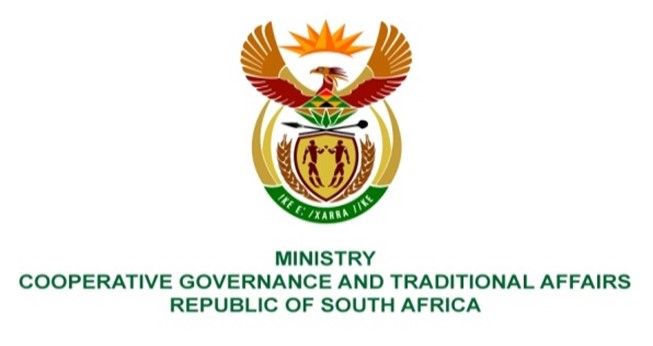 NATIONAL ASSEMBLY QUESTIONS FOR WRITTEN REPLYQUESTION NUMBER 1370DATE OF PUBLICATION:  22 APRIL 2022QUESTION:1370.	Ms P Marais (EFF) to ask the Minister of Cooperative Governance and Traditional Affairs:By what date does she envisage the drainage problem in Mangaung will be fixed, as roads are flooded and water runs into residents’ houses each time it rains?	NW1660EREPLY	According to a report from the Mangaung Metropolitan Municipality (MMM), MMM has just finalized the appointment of a contractor to attend to the flooding spots as and when required.		It is however expected that the acting senior personnel, including the Acting 	Municipal Manager and Acting Engineering Services Head of Department, will 	ensure that service delivery plans are in place within three (3) months, 	budgeted for and implemented.  The service delivery plans will provide 	timelines.The Municipal Infrastructure Support Agent (MISA) will provide technical support to MMM with regard to infrastructure development and service delivery.